Hartford Flavor Company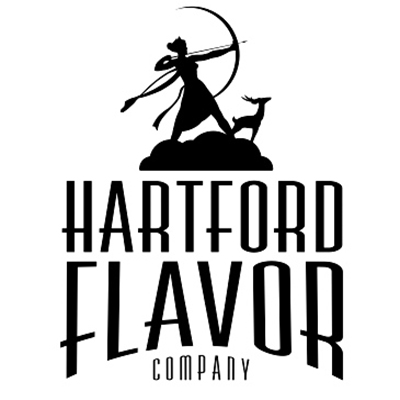 30 Arbor St., Suite 107Hartford, CT 06106www.HartfordFlavor.comLelaneia@HartfordFlavor.com860.604.9767DSP-CT-21008CT Lic # LML522Wild Moon Liqueurs	Connecticut 	FOB Price List 	    July, 2021FLAVOR				         	Size	375		Bottle	Case of 12Wild Moon Cucumber					375 ml			$12.00			$144.00Wild Moon Rose					375 ml			$12.00			$144.00Wild Moon Lavender					375 ml			$12.00			$144.00Wild Moon Birch					375 ml			$12.00			$144.00Wild Moon Chai Spice					375 ml			$12.00			$144.00Wild Moon Cranberry					375 ml			$12.00			$144.00Wild Moon Lime					375 ml			$12.00			$144.00FLAVOR						Size	750		Bottle	Case of  12Wild Moon Cucumber					750 ml			$19.00			$228.00Wild Moon Rose					750 ml			$19.00			$228.00Wild Moon Lavender					750 ml			$19.00			$228.00Wild Moon Birch					750 ml			$19.00			$228.00Wild Moon Chai Spice					750 ml			$19.00			$228.00Wild Moon Cranberry					750 ml			$19.00			$228.00Wild Moon Lime					750 ml			$19.00			$228.00FLAVOR						Size	100		Bottle_____Case of 24Wild Moon Cucumber					100 ml			$2.71			$65.04Wild Moon Rose				             100ml			$2.71			$65.04Wild Moon Lavender					100 ml			$2.71			$65.04Wild Moon Birch					100 ml			$2.71			$65.04Wild Moon Chai Spice					100 ml			$2.71			$65.04Wild Moon Cranberry					100 ml			$2.71			$65.04Wild Moon Lime					100 ml			$2.71			$65.04Variety Pack					Size	6 pack				Case of 46 pack, one of each flavor, 100 ml size		ea.   $18.30            			   case of 4 = $73.20--------------------------------------------------------------------------------------------------------------------------------------------------Wild Moon Botanics	_______Size 375ml		Bottle______Case of 12Wild Moon Botanics 7 Lemon					375ml			$14.00		  $168.00Wild Moon Botanics Roasted Dandelion Root		375ml			$14.00		  $168.00Wild Moon Botanics Sage					375ml			$14.00		  $168.00Wild Moon Botanics Sumac					375ml			$14.00		  $168.00Wild Moon Botanics	_______Size 750ml				      Case of 12Wild Moon Botanics 7 Lemon					750ml			$21.00		   $252.00Wild Moon Botanics Roasted Dandelion Root		750ml			$21.00		   $252.00Wild Moon Botanics Sage					750ml			$21.00		   $252.00Wild Moon Botanics Sumac					750ml			$21.00		   $252.00Hartford Flavor Vodka	_______Size 750ml		  Bottle	      Case of 6Hartford Flavor Organic Vodka         			750ml   		   $15.00		$90.00Hartford Flavor Vanilla Vodka         		             750ml                                $18.00		 $108.00Hartford Flavor Vodka    nips  Size 100ml	          Bottle_____Case of 24Hartford Flavor Organic Vodka			100ml			$2.88			$69.12Hartford Flavor Vanilla Vodka				100ml			 $3.31			$79.44